Проект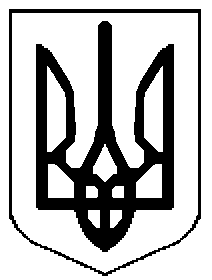 КАБІНЕТ МІНІСТРІВ УКРАЇНИПОСТАНОВАвід		       2021 р. №	КиївДеякі питання Українського молодіжного фонду Кабінет Міністрів України постановляє:1. Утворити Український молодіжний фонд. 2.  Внести зміну у пункт 1 до Порядку проведення конкурсу з визначення програм (проектів, заходів), розроблених інститутами громадянського суспільства, для виконання (реалізації) яких надається фінансова підтримка, затвердженого постановою Кабінету Міністрів України від 12 жовтня 2011 р. № 1049 (2021 р., № 79, ст. 2917;             2021 р., № 64, ст. 4021) доповнивши абзац третій після слів «“Українська федерація учнівського спорту”» словами «порядок надання проектної та інституційної підтримки державною установою «Українським молодіжним фондом»;3. Затвердити такі, що додаються:Положення про Український молодіжний фонд;Порядок надання Українським молодіжним фондом проектної підтримки  суб'єктам молодіжної роботи;Порядок надання Українським молодіжним фондом інституційної підтримки молодіжним та дитячим громадським об’єднанням;Методику визначення розміру сум виплат експертам експертних рад Українського молодіжного фонду.4. Міністерству молоді та спорту вжити в установленому порядку заходів, необхідних для забезпечення діяльності Українського молодіжного фонду та затвердити в установленому порядку персональний склад наглядової ради Українського молодіжного фонду.5. Міністерству фінансів під час підготовки проектів Державного бюджету України передбачати виділення бюджетних коштів для забезпечення діяльності Українського молодіжного фонду.Прем'єр-міністр України    						    Денис ШМИГАЛЬ